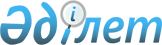 "Шаруа немесе фермер қожалығын, ауыл шаруашылығы өндірісін жүргізу үшін уақытша өтеулі жер пайдалану (жалға алу) құқығын беру жөніндегі конкурсты ұйымдастыру мен өткізу қағидаларын бекіту туралы" Қазақстан Республикасы Премьер-Министрінің орынбасары – Қазақстан Республикасы Ауыл шаруашылығы министрінің 2018 жылғы 20 желтоқсандағы № 518 бұйрығына өзгерістер енгізу туралыҚазақстан Республикасы Ауыл шаруашылығы министрінің м.а. 2024 жылғы 15 мамырдағы № 161 бұйрығы. Қазақстан Республикасының Әділет министрлігінде 2024 жылғы 20 мамырда № 34386 болып тіркелді
      БҰЙЫРАМЫН:
      1. "Шаруа немесе фермер қожалығын, ауыл шаруашылығы өндірісін жүргізу үшін уақытша өтеулі жер пайдалану (жалға алу) құқығын беру жөніндегі конкурсты ұйымдастыру мен өткізу қағидаларын бекіту туралы" Қазақстан Республикасы Премьер-Министрінің орынбасары – Қазақстан Республикасы Ауыл шаруашылығы министрінің 2018 жылғы 20 желтоқсандағы № 518 бұйрығына (Нормативтік құқықтық актілерді мемлекеттік тіркеу тізілімінде № 18048 болып тіркелген) мынадай өзгерістер енгізілсін:
      көрсетілген бұйрықпен бекітілген Шаруа немесе фермер қожалығын, ауыл шаруашылығы өндірісін жүргізу үшін уақытша өтеулі жер пайдалану (жалға алу) құқығын беру жөніндегі конкурсты ұйымдастыру мен өткізу қағидаларында:
      12-тармақ мынадай редакцияда жазылсын:
      "12. Конкурстық ұсыныста:
      1) бизнес-жоспар (инвестициялардың болжамды көлемі, ауыл шаруашылығы дақылдарын өсіру алаңдары, ауыл шаруашылығы жануарларының мал басы, қолданылатын агротехнологиялар, ауыл шаруашылығы техникасы мен технологиялық жабдықтың, ауыл шаруашылығы саласындағы білікті мамандардың болуы, ашылатын жұмыс орындарының саны);
      2) шаруашылықішілік жерге орналастыру жобасын жасау және игеру, ауыл шаруашылығы инфрақұрылымын дамыту іс-шараларын орындау жөніндегі міндеттемелер;
      3) Қазақстан Республикасы Ауыл шаруашылығы министрінің 2020 жылғы 17 қаңтардағы № 7 бұйрығымен (Нормативтік құқықтық актілерді мемлекеттік тіркеу тізілімінде № 19893 болып тіркелген) бекітілген Ауыл шаруашылығы мақсатындағы жерлерді ұтымды пайдалану қағидаларын және Қазақстан Республикасы Премьер-Министрінің орынбасары – Қазақстан Республикасы Ауыл шаруашылығы министрінің 2017 жылғы 24 сәуірдегі № 173 бұйрығымен (Нормативтік құқықтық актілерді мемлекеттік тіркеу тізілімінде № 15090 болып тіркелген) бекітілген Жайылымдарды ұтымды пайдалану қағидаларын қоса алғанда, Қазақстан Республикасы жер заңнамасының талаптарын орындау, өңірдің мамандануына сәйкес ауыл шаруашылығы дақылдарының егіс алаңдары құрылымын әртараптандыру бойынша индикативтік көрсеткіштерді орындау, ғылыми негізделген агротехнологияларды, фитосанитариялық және карантиндік талаптарды сақтау жөніндегі міндеттемелер қамтылуға тиіс.
      Конкурстық ұсыныста өтінім беруші ұсынған міндеттемелер мен бизнес-жоспар шаруа немесе фермер қожалығын, ауыл шаруашылығы өндірісін жүргізу үшін ауыл шаруашылығы мақсатындағы жер учаскесін уақытша өтеулі жер пайдалану (жалға алу) шартының ажырамас бөлігі болып табылады.";
      23-тармақ мынадай редакцияда жазылсын:
      "23. Балдар міндеттемелердің мынадай өлшемшарттары бойынша беріледі:
      1 гектарға салынатын инвестициялардың болжамды көлемі туралы, мың теңге:
      1) суарылмайтын егістікке:
      50-ге дейін – 1 балл;
      50-ден 70-ке дейін – 5 балл;
      70-тен 90-ға дейін – 10 балл;
      90-нан 110-ға дейін – 15 балл;
      110-нан жоғары – 20 балл;
      2) суарылатын егістікке (суарылатын жерлер):
      200-ге дейін – 1 балл;
      200-ден 300-ге дейін – 5 балл;
      300-ден 400-ге дейін – 10 балл;
      400-ден 500-ге дейін – 15 балл;
      500-ден жоғары – 20 балл;
      3) жайылымдық және шабындық алқаптарға:
      5-ке дейін – 1 балл;
      5-тен 10-ға дейін – 5 балл;
      10-нан 20-ға дейін – 10 балл;
      20-дан 30-ға дейін – 15 балл;
      30-дан жоғары – 20 балл.
      Осы ауданда, қалада, ауылда, кентте кемінде 5 жыл тұратын адамдарға олардың конкурстық ұсыныстарына қосымша 10 балл беру түрінде артықшылық беріледі.
      Ауыл шаруашылығы кооперативтеріне олардың конкурстық ұсыныстарына қосымша 5 балл беру түрінде артықшылық беріледі.".
      2. Қазақстан Республикасы Ауыл шаруашылығы министрлігінің Жер ресурстарын басқару комитеті заңнамада белгіленген тәртіппен:
      1) осы бұйрықтың Қазақстан Республикасы Әділет министрлігінде мемлекеттік тіркелуін;
      2) осы бұйрық ресми жарияланғаннан кейін оның Қазақстан Республикасы Ауыл шаруашылығы министрлігінің интернет-ресурсында орналастырылуын қамтамасыз етсін.
      3. Осы бұйрықтың орындалуын бақылау жетекшілік ететін Қазақстан Республикасының ауыл шаруашылығы вице-министріне жүктелсін.
      4. Осы бұйрық алғашқы ресми жарияланған күнінен кейін күнтізбелік он күн өткен соң қолданысқа енгізіледі.
       "КЕЛІСІЛДІ"
      Қазақстан Республикасы Цифрлық даму,
      инновациялар және аэроғарыш
      өнеркәсібі министрлігі
					© 2012. Қазақстан Республикасы Әділет министрлігінің «Қазақстан Республикасының Заңнама және құқықтық ақпарат институты» ШЖҚ РМК
				
      Қазақстан Республикасы Ауыл шаруашылығы министрінің міндетін атқарушы 

А. Султанов
